һыуkkул ауыл советы                                                       Администрация сельского  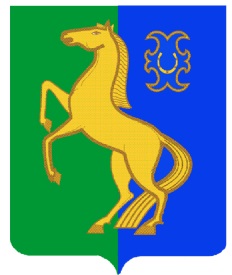 ауыл билəмəhе хакимиәте                                               поселения Суккуловский сельсоветмуниципаль районының                                                 муниципального района     Йəрмəĸəй  районы                                                             Ермекеевский район Башkортостан Республиĸаhы                                          Республики БашкортостанКАРАР                                                                № 43                                      ПОСТАНОВЛЕНИЕ «12» июль 2022 й.                                                                                            «12» июля 2022 г.                        Об утверждении проекта планировки и проекта                            межевания территории «Обустройство скважины                              №487ЛИС Калиновского нефтяного месторождения»Рассмотрев обращение ООО «РН-БашНИПИнефть» исх.№ СК-17760 от 27.06.2022 года,  руководствуясь Федеральным законом от 06.10.2003г. №131-ФЗ   «Об общих принципах организации местного самоуправления в Российской Федерации», ст. 45, 46 Градостроительного кодекса Российской Федерации от 29.12.2004г. №190-ФЗ, ПОСТАНОВЛЯЮ: 1. Утвердить проект планировки и проект межевания территории по объекту: 60418 «Обустройство скважины №487ЛИС Калиновского нефтяного месторождения».2. Установить местом хранения проекта планировки и проекта межевания территории по данному объекту здание Администрации сельского поселения Суккуловский сельсовет муниципального района Ермекеевский район Республики Башкортостан.3. Настоящее постановление подлежит опубликованию на официальном сайте сельского поселения Суккуловский сельсовет муниципального района Ермекеевский район Республики Башкортостан.4.  Контроль за исполнением настоящего постановления оставляю за собой. Глава сельского поселения                                                                             Ф.Р. Галимов